广西民族师范学院2020届毕业生就业推荐表备注：学业成绩请以学校教务处签章的成绩单为准（附背面）。承诺：本人承诺该表所填内容真实、准确。如有不真实、不准确，本人愿意承担由此而产生的后果。毕业生签名（手写）：广西民族师范学院就业指导网  (http://jyzd.gxnun.edu.cn/）E-mail：gxmsyjyb@sina.com                      Tel：0771-7870606,7870609    中国·广西·崇左市江州区佛子路36号(532200)   基本情况姓    名黎彬丽 性    别女民  族汉族寸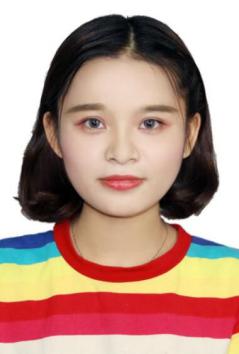 彩色照片基本情况出生年月1995.09政治面貌共青团员籍  贯广西藤县寸彩色照片基本情况在校期间任职情况在校期间任职情况第二届美术学院一米阳光志愿者协会外联部部长第二届美术学院一米阳光志愿者协会外联部部长第二届美术学院一米阳光志愿者协会外联部部长第二届美术学院一米阳光志愿者协会外联部部长寸彩色照片教育背景专    业美术学美术学美术学毕业年月2020年6月寸彩色照片教育背景学历、学位大学本科大学本科大学本科外语语种英语寸彩色照片教育背景外语水平大学英语应用能力B级大学英语应用能力B级大学英语应用能力B级计算机水平计算机一级计算机一级专长绘画绘画绘画绘画绘画绘画绘画在校期间获得奖励2016年荣获美术大赛优秀奖2017年荣获美术大赛优秀奖2017年荣获知识竞赛二等奖2018年荣获美术大赛二等奖2018年美术大赛手工三等奖2016年荣获美术大赛优秀奖2017年荣获美术大赛优秀奖2017年荣获知识竞赛二等奖2018年荣获美术大赛二等奖2018年美术大赛手工三等奖2016年荣获美术大赛优秀奖2017年荣获美术大赛优秀奖2017年荣获知识竞赛二等奖2018年荣获美术大赛二等奖2018年美术大赛手工三等奖2016年荣获美术大赛优秀奖2017年荣获美术大赛优秀奖2017年荣获知识竞赛二等奖2018年荣获美术大赛二等奖2018年美术大赛手工三等奖2016年荣获美术大赛优秀奖2017年荣获美术大赛优秀奖2017年荣获知识竞赛二等奖2018年荣获美术大赛二等奖2018年美术大赛手工三等奖2016年荣获美术大赛优秀奖2017年荣获美术大赛优秀奖2017年荣获知识竞赛二等奖2018年荣获美术大赛二等奖2018年美术大赛手工三等奖2016年荣获美术大赛优秀奖2017年荣获美术大赛优秀奖2017年荣获知识竞赛二等奖2018年荣获美术大赛二等奖2018年美术大赛手工三等奖在校期间社会实践情况2018年 3 月至2018年 9月和2018年 9月至2019年1月，分别在宁明海韵文化艺术学苑和崇左爱画画工作室任职美术初级教师，负责学苑素描、水粉、水彩、创意画以及手工绘画教学，在任职期间,参与学苑新生入苑招生以及期末作品汇报展示，并对外进行工作室的招生宣传，后负责后勤的全面工作，逐步对家长与学员的关系进行梳理和调整。2018年 3 月至2018年 9月和2018年 9月至2019年1月，分别在宁明海韵文化艺术学苑和崇左爱画画工作室任职美术初级教师，负责学苑素描、水粉、水彩、创意画以及手工绘画教学，在任职期间,参与学苑新生入苑招生以及期末作品汇报展示，并对外进行工作室的招生宣传，后负责后勤的全面工作，逐步对家长与学员的关系进行梳理和调整。2018年 3 月至2018年 9月和2018年 9月至2019年1月，分别在宁明海韵文化艺术学苑和崇左爱画画工作室任职美术初级教师，负责学苑素描、水粉、水彩、创意画以及手工绘画教学，在任职期间,参与学苑新生入苑招生以及期末作品汇报展示，并对外进行工作室的招生宣传，后负责后勤的全面工作，逐步对家长与学员的关系进行梳理和调整。2018年 3 月至2018年 9月和2018年 9月至2019年1月，分别在宁明海韵文化艺术学苑和崇左爱画画工作室任职美术初级教师，负责学苑素描、水粉、水彩、创意画以及手工绘画教学，在任职期间,参与学苑新生入苑招生以及期末作品汇报展示，并对外进行工作室的招生宣传，后负责后勤的全面工作，逐步对家长与学员的关系进行梳理和调整。2018年 3 月至2018年 9月和2018年 9月至2019年1月，分别在宁明海韵文化艺术学苑和崇左爱画画工作室任职美术初级教师，负责学苑素描、水粉、水彩、创意画以及手工绘画教学，在任职期间,参与学苑新生入苑招生以及期末作品汇报展示，并对外进行工作室的招生宣传，后负责后勤的全面工作，逐步对家长与学员的关系进行梳理和调整。2018年 3 月至2018年 9月和2018年 9月至2019年1月，分别在宁明海韵文化艺术学苑和崇左爱画画工作室任职美术初级教师，负责学苑素描、水粉、水彩、创意画以及手工绘画教学，在任职期间,参与学苑新生入苑招生以及期末作品汇报展示，并对外进行工作室的招生宣传，后负责后勤的全面工作，逐步对家长与学员的关系进行梳理和调整。2018年 3 月至2018年 9月和2018年 9月至2019年1月，分别在宁明海韵文化艺术学苑和崇左爱画画工作室任职美术初级教师，负责学苑素描、水粉、水彩、创意画以及手工绘画教学，在任职期间,参与学苑新生入苑招生以及期末作品汇报展示，并对外进行工作室的招生宣传，后负责后勤的全面工作，逐步对家长与学员的关系进行梳理和调整。综合素质评价学院盖章：       年     月    日学院盖章：       年     月    日学院盖章：       年     月    日学院盖章：       年     月    日学院盖章：       年     月    日学院盖章：       年     月    日学院盖章：       年     月    日学校推荐意见盖章：     年     月    日盖章：     年     月    日盖章：     年     月    日盖章：     年     月    日盖章：     年     月    日盖章：     年     月    日盖章：     年     月    日联系方式毕业生通讯地址广西藤县安泰花园广西藤县安泰花园广西藤县安泰花园邮 编543300联系方式毕业生电子邮箱1015329269@qq.com1015329269@qq.com1015329269@qq.com电 话18477405803